MASS INTENTIONSaturday, February 16th     John DunkinSunday, February 17th    (9:00 a.m. )    + Rod Rance                                     (11:00 a.m.)      Bev ChowCHARITABLE TAX RECEIPTS FOR 2018 ARE READY TO BE PICKED UP Income tax receipts for 2018 donations are now available for pick-up at the entrance of the church. We thank you for your generous support of our parish.Members of the Knights of Columbus sell No Frills and Sobeys  gift  cards before and after all weekend Masses. Please take the time to support the program regularlyK of C Food Bank DriveThe Knights of Columbus are holding their monthly food drive in support of the Leduc Food Bank the week end of February 23/24.  Please drop your donations in the bin in the Church vestibule. “On Sunday Feb. 17, the Knight’s of Columbus will be having their pancake breakfast after the 9:00 & 11:00 masses. Pancake, sausage, scrambled eggs, tea, coffee and juice will be served.  Come and join them in the church basement.”Day of Confessions 2018 Tuesday, March 12  This special day of Penance is for those who have been away from the Sacrament of Reconciliation  for a long time. Confession 10:00 a.m. – 3:00 p.m. (Fr. Arlan’s Office)Penitential Service Thursday, March 14th at 6:30 p.m.Save the Date: Women's 's RetreatWomen of all ages are invited to join us for a one-day retreat, “Preparing for Lent by Growing in Our Faith,” presented by Carla Cuglietta at St. Thomas More Parish in Edmonton on Saturday, March 2. For more information, email stmcwl@gmail.com. Sponsored by St. Thomas More Council Catholic Women’s LeagueBAPTISM PREPARATION COURSEAre you expecting a child in the near future? Consider taking Baptism Preparation now while you are waiting for the birth of your son or daughter. The classes are for parents and sponsors (godparents). Attending now eliminates the need to find baby-sitters, rearrange feeding schedules etc. plus it adds to the joyful anticipation of your new arrival. Parents wishing to register for the next course which will be held on Monday, Feb. 25th at 7:00 pm please call the parish office. NOTICE TO PARISHIONERS  Please bring last year’s palms by March 3 and leave them in the designated basket. They will be burned in preparation for Ash Wednesday on March 6. Thank you!Living in the Word  What does it mean to follow Jesus? In fact, that question can be answered rather simply. It is a matter of listening and doing. An authentic disciple of Jesus Christ is one who first listens to his Word and then puts it into practice. . . This was expressed simply and beautifully by the prophet Isaiah: "Morning by morning he wakens— wakens my ear to listen as those who are taught."  (Isaiah 50:4)  (Archbishop Smith, Pastoral Letter, Sept. 14, 2017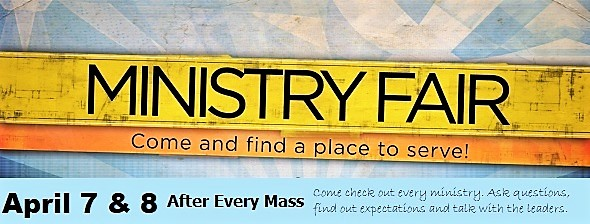 Western Canadian Home School Conference All parents and young adults are welcome to attend the  Western Canadian Home School Conference on March 7-9  Providence Renewal Centre, Edmonton.  Theme: Total Trust, Complete Surrender Includes daily Mass, Adoration and Benediction Highlight:  Home Schooling Information Social on Friday night Registration information: www.wcchsc.netThe Humanum Series Are you tired of the same old stuff on cable…nothing new on  Netflix? Humanum is a video series commissioned by the Vatican and produced in 2014 by Ecce Films. Humanum is a beautiful quest into the heart of what it means to be human; to see it for yourself, go to www.eccefilms.com/humanum.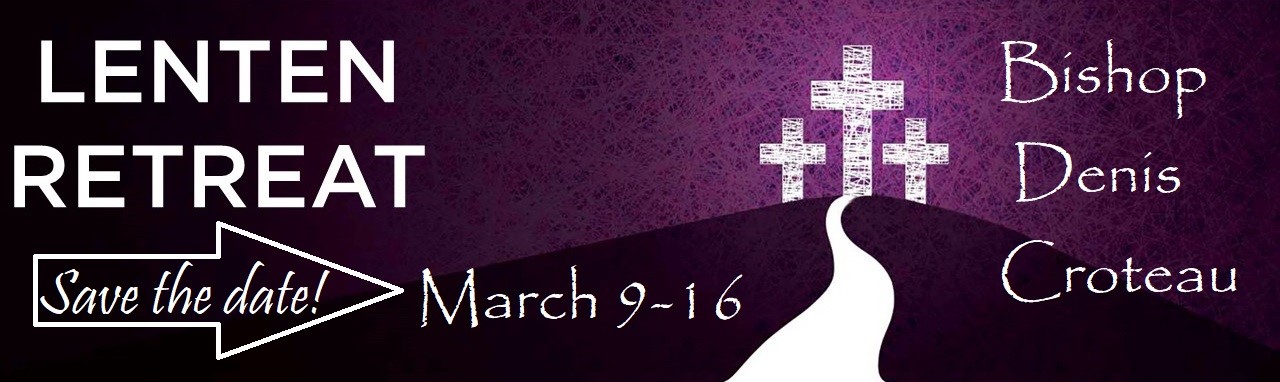 Text to Save a LifeJoin ALIES & The Back Porch in prayer for preborn babies and their abortion-minded parents. There are currently over 300 people signed up for "Text to Save a Life" to increase prayer at the exact moment when Back Porch clients, staff and volunteers need it the most. Text BACKPORCH to 555-888 to sign up! You will receive specific prayer requests via text message from that same number. If you're already signed up, you might notice that this is a new phone number. Don't worry, you'll receive the text messages as usual and they will all end with - BP, so you know the text is a prayer request from The Back Porch.24 Hour Adoration – Friday, March 1st   Sign up sheet in adoration binder.